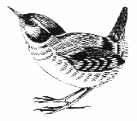 Admissions Policy for entry in 2021/22The Warriner Multi Academy Trust is the admissions authority for Farthinghoe Primary School. The WMAT has delegated responsibility for decisions regarding admissions to The Governing Body of Farthinghoe Primary School. The process for all admissions including admission appeals, will be administered by Northamptonshire County Council. This policy was considered and approved by the Governing Body in their meeting on the 20th November 2019.The admission arrangements were determined by the Trustees of the Warriner Multi Academy Trust in their meeting on the 11th December 2019.A variation to these admissions arrangements to ensure compliance with the 2021 Admissions code (requiring children who appear (to the admission authority) to have been in state care outside of England and ceased to be in state care as a result of being adopted to be given equal first priority in admission arrangements, alongside looked after children (LAC) and children who were previously looked after by English local authorities (PLAC). This advice refers to these children as internationally adopted previously looked after children – “IAPLAC”) was agreed by the Board of Trustee in their meeting on 14th July 2021 to take effect on the 1st September 2021 We have a published admission number of 6 children per year group with a maximum of 42 pupils on roll throughout the school.All applications for a pupil to attend  must be made to Northamptonshire County Council.  Applications may be made online at www.northamptonshire.gov.uk/admissions or by completing a paper preference form available from the Schools Admission Team at Northamptonshire County Council.Starting SchoolIn Northamptonshire, children are eligible to start school in the September following their 4th birthday i.e. the school place is available from the beginning of the school year in which the child has their 5th birthday.Children are required to start their full-time compulsory education from the beginning of the term following their 5th birthday (based on a 3 term year with terms starting in September, January and April).  In Northamptonshire, children are offered a full year in Reception i.e. the school place is available from the beginning of the school year in which the child has their 5th birthday.  A parent can request that entry to the school is deferred until later in the same school year. If such a request is made the school is required to hold the place for the child; it cannot be offered to another child. The place cannot be kept open beyond the academic year for which the original application was accepted.Any parent who is considering deferring their child’s admission to school must discuss this with the Head Teacher.In order to help children to settle into school, we strongly recommend that pupils starting school in ‘Reception’ year attend school on a part-time basis during Term 1 - attending for the morning session on a Monday to Thursday, inclusive, and then all day on a Friday.  Children attend full-time from the beginning of Term 2 (November of the academic year).OversubscriptionShould there be more than 6 applications in any one academic year, then the 'oversubscription admission criteria' will be used to determine to whom the places are offered.

Places will be allocated to pupils who have an Education, Health and Care plan that names the school as an appropriate provision. When there are more applications for places than there are places available, priority will be given in the following order:-Looked after children and all previously looked after children, including those children who appear (to the admission authority) to have been in state care outside of England and ceased to be in state care as a result of being adoptedPupils who live in Farthinghoe and Thenford.Pupils with an older brother or sister continuing at the school at the time of admission of the younger child.Other Pupils.If the admission number is exceeded within criterion 2, priority will be given to those who live furthest from the nearest alternative school. If the admission number is exceeded within any other criterion, priority will be given to those who live closest to the school.

Parents/Carers have the right to appeal against any decision by the County Council not to offer their child a place at Farthinghoe Primary School. Any appeals should be made in writing to the Admissions team at the County Council.If there are more applications than places available, the Admissions Team at Northamptonshire County Council will hold a waiting list. If a place becomes available at the school, all those on the list and those appealing will be considered in accordance with the oversubscription criteria listed above.TiebreakerIf the admission number is exceeded within criterion (2) priority will be given to those who live furthest from the nearest alternative school. If the admission number is exceeded within any other criterion priority will be given to those who live closest to the school.AppealsParents/Carers have the right to appeal against any decision by Northamptonshire County Council not to offer their child a place at Farthinghoe Primary School, unless they have been allocated a higher preference school.  If the appeal is for Reception, Year 1 or Year 2, the restrictions of Infant Class legislation may apply. Appeals should be made to Northamptonshire County Council using the online appeal form on the Council’s website, or by making a written request for an appeal pack to the school’s admission team at Northamptonshire County Council.Applying for a school place outside of normal transfer timesApplications made outside of the normal transfer time should be made using the in-year application form available from Northamptonshire County Council website or directly from the Schools Admission Team at Northamptonshire County Council.  If necessary, the oversubscription criteria detailed above shall be followed.Waiting ListsNorthamptonshire County Council holds and maintains a waiting list for Farthinghoe Primary School. If they are unable to allocate a child a place at our school, they will add the child’s name to the waiting list if the Parent/Carer has indicated on the application form that they wish their child to be added to the waiting list.All waiting lists maintained by the county council are held for one term only. In order to renew interest in remaining on the waiting list, the parent/carer must put their request in writing by email to the School Admissions team at the end of the Autumn and Spring terms to admissions@northamptonshire.gov.uk.How the waiting list is operatedThe operation of the waiting list is not on a first come first served basis – the oversubscription criteria for the school will always be applied and the children will be ranked accordingly.Since a child’s position on the waiting list may change if new applicants are added to the list, the list is only ranked in order of the school’s oversubscription criteria when a confirmed place is available.  